KS2 Languages LTP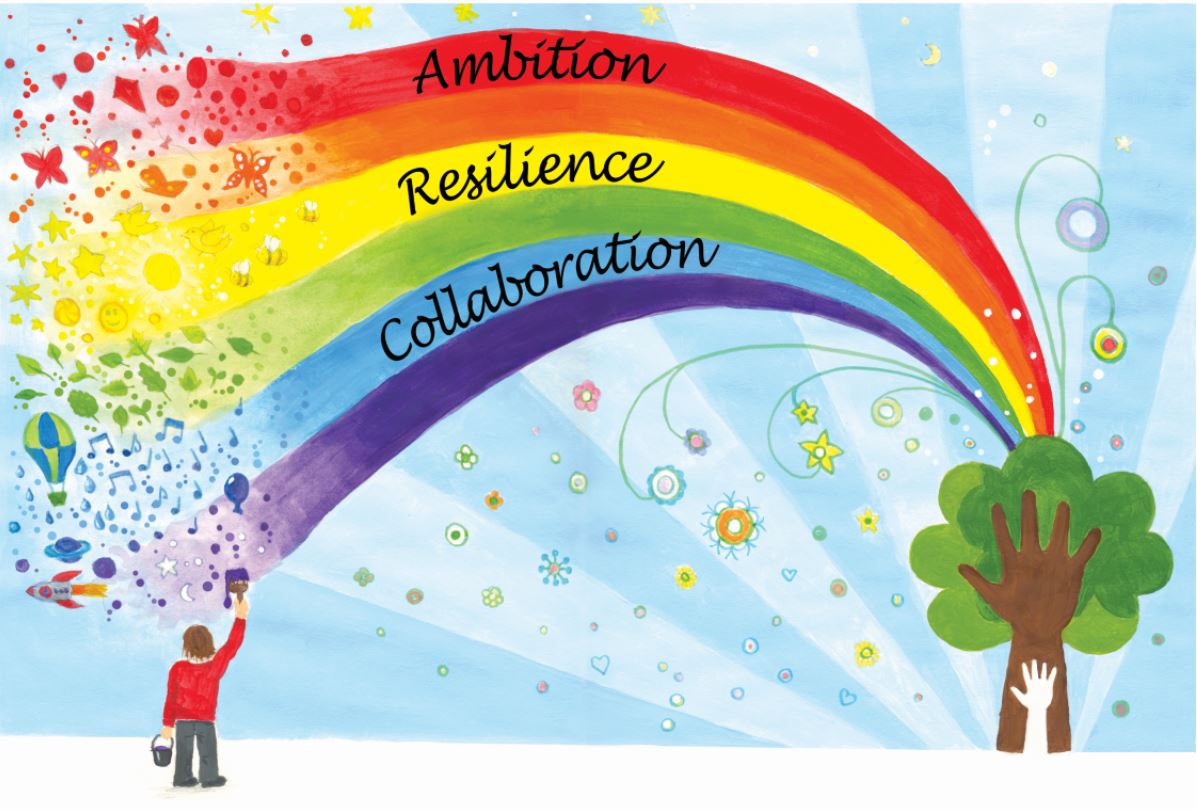 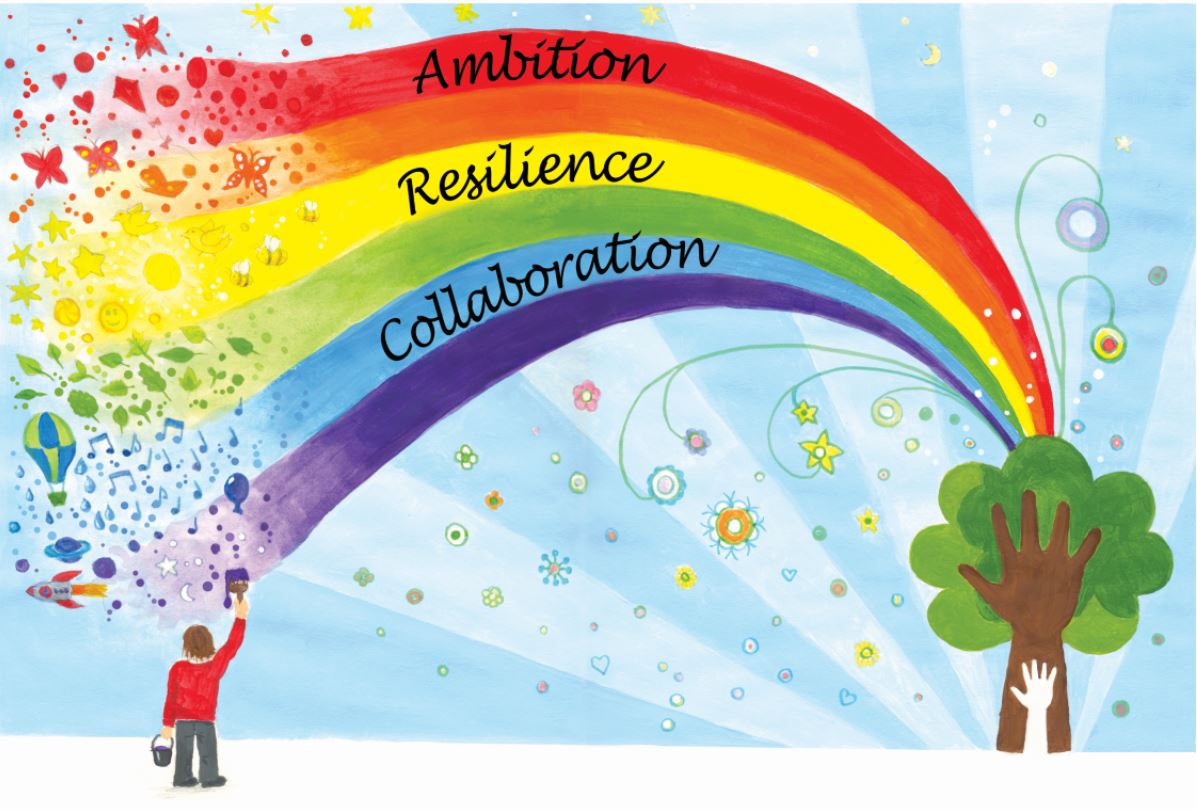 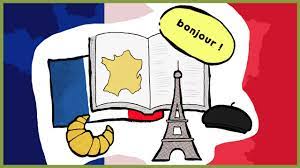 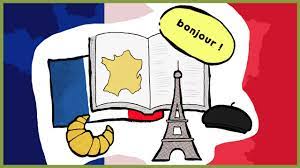 2023-24 version 2KS2 Languages LTP2023-24 version 2KS2 Languages LTP2023-24 version 2KS2 Languages LTP2023-24 version 2Autumn 1Spring 1Summer 1Year 3/4 OwlJe me presente(Presenting myself I)La phonétique(Phonics & Pronunciation)Lesson 1 onlyAs Tu un animal?(Animals E)Je peux…(I am able E)Year 4/5 KestrelJe me presente(Presenting myself I)Numbers (0-20)La phonétique(Phonics & Pronunciation)Lesson 2 and 3 onlyLes Legumes(Vegetables E)Chez Moi(My home I)Year 6 EagleMa Famille(My family I)Numbers (0-100)La phonétique(Phonics & Pronunciation)Lesson 4 onlyLes vetements(Clothes I)Numbers to 100Au salon de thé…(At the Tea Room I)Revision of Numbers/Day of the week/ Months of the YearLanguage Angelshttps://www.languageangels.com/schools/PLEASE ALSO CONSIDER THE FOLLOWING STATEMENTS FROM THE NATIONAL CURRICULUM WHILST TEACHING THE UNITS ABOVEwrite at varying length, for different purposes and audiences, using the variety of grammatical structures that they have learntdiscover and develop an appreciation of a range of writing in the language studied.appreciate stories, songs, poems and rhymes in the languageLanguage Angelshttps://www.languageangels.com/schools/PLEASE ALSO CONSIDER THE FOLLOWING STATEMENTS FROM THE NATIONAL CURRICULUM WHILST TEACHING THE UNITS ABOVEwrite at varying length, for different purposes and audiences, using the variety of grammatical structures that they have learntdiscover and develop an appreciation of a range of writing in the language studied.appreciate stories, songs, poems and rhymes in the languageLanguage Angelshttps://www.languageangels.com/schools/PLEASE ALSO CONSIDER THE FOLLOWING STATEMENTS FROM THE NATIONAL CURRICULUM WHILST TEACHING THE UNITS ABOVEwrite at varying length, for different purposes and audiences, using the variety of grammatical structures that they have learntdiscover and develop an appreciation of a range of writing in the language studied.appreciate stories, songs, poems and rhymes in the languageLanguage Angelshttps://www.languageangels.com/schools/PLEASE ALSO CONSIDER THE FOLLOWING STATEMENTS FROM THE NATIONAL CURRICULUM WHILST TEACHING THE UNITS ABOVEwrite at varying length, for different purposes and audiences, using the variety of grammatical structures that they have learntdiscover and develop an appreciation of a range of writing in the language studied.appreciate stories, songs, poems and rhymes in the language